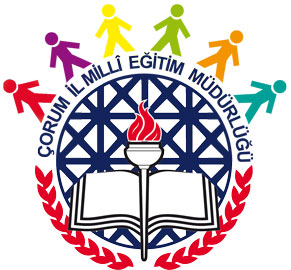 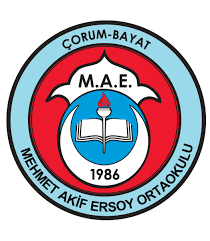 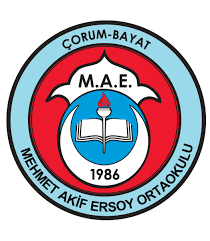 PROJE ADIKAYGIMI YENİYOR, BAŞARILI OLUYORUMPROJENİN SAHİBİMEHMET AKİF ERSOY ORTAOKULUSEKRETARYAMEHMET AKİF ERSOY ORTAOKULU PROJENİN SLOGANIÇALIŞIYORUM, EĞLENİYORUM, KAZANIYORUMPROJE ÇALIŞMA GRUBUMehmet Akif Ersoy Ortaokulu Okul İdaresi, 8. Sınıf Ders Öğretmenleri, Okul Psikolojik DanışmanıPROJENİN TEMEL DAYANAĞIÖğrencilerin LGS sürecinde yaşadıkları sınav kaygısını azaltmak ve sınava hazırlanma sürecinde motivasyonlarını sürekli yüksek tutmak.PROJENİN AMACIÖğrencilerin LGS sürecinde sınav kaygısı yaşamadan, hem kitap okuma alışkanlığı kazanmalarını sağlamak hem de akademik başarılarını artırarak motivasyonlarını sürekli yüksek tutmak.PROJENİN HEDEFLERİ1-Öğrencilerin sınav kaygısını önlemek2-Öğrencilerin motivasyonunu sürekli yüksek tutmak3-Öğrencilerde kitap okuma alışkanlığı oluşturmak4-Öğrencilerin akademik başarılarını artırmakPROJENİN GEREKÇESİSınav döneminde olan öğrencilerin yaşamış oldukları sınav kaygısının fazla olması ve sınav sürecinde yaşadıkları motivasyon kaybının akademik başarılarını olumsuz etkilemesi.PROJEDE GÖREV ALACAK KİŞİ, KURUM ve KURULUŞLAROkul İdaresi ve ÖğretmenleriHasan KARAKOCA Okul MüdürüUfuk YILDIZ Müdür YardımcısıŞahin CEYLAN Rehber ÖğretmeniMediha KARA Sosyal Bilgiler ÖğretmeniMetin YILMAZ Fen Bilimleri ÖğretmeniHatice YILMAZ Fen Bilimleri ÖğretmeniKadir BİLGİN Sosyal Bilgiler ÖğretmeniMesut ÇATAK Matematik ÖğretmeniNilgün YILDIZ İngilizce ÖğretmeniSefa UYANIK Din Kültürü ve Ahlak Bilgisi Ö.Filiz ÇELEBİ Türkçe ÖğretmeniZeynep VARGELOGLU Matematik ÖğretmeniEmrah SİCİMLİ İngilizce ÖğretmeniHüseyin ALGAN Müzik Öğretmeniİsmail TUYGUN Beden Eğitimi ÖğretmeniTuğba DEMİR Din Kültürü ve Ahlak Bilgisi Ö.Yusuf AKGÜL Görsel Sanatlar ÖğretmeniSelim CİDAL Beden Eğitimi ÖğretmeniOkul Aile BirliğiPROJENİN UYGULANACAĞI YERMehmet Akif Ersoy OrtaokuluPROJENİN HEDEF KİTLESİMehmet Akif Ersoy Ortaokulu 8. Sınıf ÖğrencileriPROJE SÜRECİ8. sınıf öğrencilerine 2020-2021 eğitim öğretimi 2. dönem sonunda yaz tatili sürecinde 7. Sınıf konularını eksiksiz bitirmeleri gerektiği ve belirlenen 5 kitabın okunması gerektiği anlatıldı. Projemiz hakkında ailelere de bilgilendirme sunusu yapıldı. 8. Sınıf dönem başında ise 5 kitaptan ve 7. Sınıf kazanımlarından değerlendirme sınavı yapıldı. İki sınav sonucunda öğrencilerin almış olduğu puanlara göre, öğrenciler 3 ekibe ayrıldı ve 3 ekibede ödüllendirmeler yapıldı. Her ay sonunda düzenli olarak kazanım değerlendirme sınavı ve aylık okunulması istenen kitaplardan sınavlar yapıldı. Sonuçlara göre ise ekiplerden 5er kişi yer değiştirdi. 1. Ekipten 5 kişi 2. Ekibe, 2. Ekipten 5 kişi 1. Ekibe ve 5 kişi 3. Ekibe, 3. Ekipten ise 5 kişi 2 ekibe geçerek her ay sonunda ekiplerin değişkenlik göstermesi sağlandı. Ekiplere her ay düzenli  bir şekilde motivasyonlarını artıracak ödüllendirmeler yapıldı. Projemiz aynı şekilde devam etmekte ve öğrencilerimiz uygulanılan projeden çok memnun kalmaktadır.İL PROJE YÜRÜTME KURULUOkul İdaresi ve ÖğretmenleriHasan KARAKOCA Okul MüdürüUfuk YILDIZ Müdür YardımcısıŞahin CEYLAN Rehber ÖğretmeniMediha KARA Sosyal Bilgiler ÖğretmeniMetin YILMAZ Fen Bilimleri ÖğretmeniHatice YILMAZ Fen Bilimleri ÖğretmeniKadir BİLGİN Sosyal Bilgiler ÖğretmeniMesut ÇATAK Matematik ÖğretmeniNilgün YILDIZ İngilizce ÖğretmeniSefa UYANIK Din Kültürü ve Ahlak Bilgisi Ö.Filiz ÇELEBİ Türkçe ÖğretmeniZeynep VARGELOGLU Matematik ÖğretmeniEmrah SİCİMLİ İngilizce ÖğretmeniHüseyin ALGAN Müzik Öğretmeniİsmail TUYGUN Beden Eğitimi ÖğretmeniTuğba DEMİR Din Kültürü ve Ahlak Bilgisi Ö.Yusuf AKGÜL Görsel Sanatlar ÖğretmeniSelim CİDAL Beden Eğitimi ÖğretmeniPROJENİN BAŞLAMA ve BİTİŞ TARİHİ01.05.2021-  05.05.2022İŞ TAKVİMİ01.05.2021-  05.05.2022